MODELO DE TERMO DE RESCISÃO DE ESTÁGIOPelo presente instrumento, de um lado, (NOME DA EMPRESA OU PROFISSIONAL LIBERAL EM CAIXA ALTA), inscrita no (TIPO E NÚMERO DO DOCUMENTO), com sede à (RUA/AV. PRAÇA, ETC), (Nº), Bairro (DENOMINAÇÃO), em (CIDADE), CEP (Nº), Estado (DENOMINAÇÃO), doravante denominado(a) (EMPRESA OU PROFISSIONAL LIBERAL), neste ato representado pelo(a) Senhor(a) (NOME DO REPRESENTANTE) , brasileiro(a), portador(a) do documento de Identidade (TIPO E NÚMERO) e do CPF nº. (NÚMERO) e, de outro lado, o(a) estudante (NOME DO ALUNO CAIXA ALTA), brasileiro(a), portador(a) da Carteira de Identidade (TIPO E NÚMERO) e CPF nº. (NÚMERO), domiciliado(a) e residente à (RUA/AV., PRAÇA, ETC.), (Nº), Bairro  (DENOMINAÇÃO), CEP (Nº), em (CIDADE), Estado (DENOMINAÇÃO), de agora em diante designado ESTAGIÁRIO(A), com a interveniência do Campus (DENOMINAÇÃO) do INSTITUTO FEDERAL DE EDUCAÇÃO, CIÊNCIA E TECNOLOGIA DE MINAS GERAIS, inscrito no CNPJ sob o nº. 10.626.896/0010-63, com sede à Rua Afonso Sardinha Nº 90, Bairro Pioneiros, Ouro Branco, CEP: 36.420.000, Estado Minas Gerais, ora identificado como CAMPUS DO IFMG, neste ato praticado pelo Diretor-Geral Professor Lawrence de Andrade Magalhães Gomes, casado, servidor público federal, portador da Cédula de Identidade MG-8.703.100- SSP/MG e CPF nº 012.791.976-76,firmam o presente Termo de Rescisão de Estágio.CLÁUSULA ÚNICAPor motivo de (MENCIONAR A CAUSA) resolvem RESCINDIR, a partir de (DATA DE RESCISÃO), o TERMO DE COMPROMISSO DE ESTÁGIO com vigência de (DATA DE INÍCIO) a (DATA DE TÉRMINO), conforme previsto na Lei nº 11.788, de 25 de setembro de 2008.E, por estarem de acordo com os termos, as partes assinam em (03) três vias o presente instrumento, na presença de duas testemunhas, para todos os fins e efeitos de direito.(CIDADE) MG, xx de xxxxxxx de 20xx._________________________________________ESTAGIÁRIO(A)NOME DO ESTAGIÁRIO________________________________________________________________REPRESENTANTE OU ASSISTENTE LEGAL DO ESTAGIÁRIO (ALUNO MENOR)____________________________________________________NOME DA EMPRESANOME DO REPRESENTANTE_________________________________________________________INSTITUTO FEDERAL DE EDUCAÇÃO, CIÊNCIA E TECNOLOGIA DE MINAS GERAISCAMPUS (DENOMINAÇÃO)(NOME DO REPRESENTANTE)Testemunhas: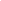 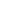 